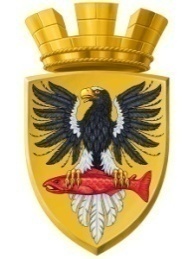 Р О С С И Й С К А Я   Ф Е Д Е Р А Ц И Я КАМЧАТСКИЙ КРАЙП О С Т А Н О В Л Е Н И ЕАДМИНИСТРАЦИИ ЕЛИЗОВСКОГО ГОРОДСКОГО ПОСЕЛЕНИЯот   13 сентября 2017 года					        № 882-п     г. ЕлизовоВ соответствии с частью 1 статьи 189 Жилищного кодекса Российской Федерации, статьей 15.1 Закона Камчатского края 02.12.2013 № 359 «Об организации проведения капитального ремонта общего имущества в многоквартирных домах в Камчатском крае», Уставом Елизовского городского поселения, в связи с самостоятельно принятыми решениями собственниками помещений в многоквартирных домах о проведении капитального ремонта общего имуществаПОСТАНОВЛЯЮ:1. Отменить постановление администрации Елизовского городского поселения от 23.06.2017 № 598-п «О проведении капитального ремонта общего имущества в многоквартирных домах на территории Елизовского городского поселения в 2017 году».2. Управлению делами администрации Елизовского городского поселения опубликовать (обнародовать) настоящее постановление в средствах массовой информации и разместить в информационно-телекоммуникационной сети «Интернет» на официальном сайте администрации Елизовского городского поселения.3. Настоящее постановление вступает в силу после его опубликования (обнародования).4. Контроль за исполнением настоящего постановления возложить на заместителя Главы администрации Елизовского городского поселения – руководителя Управления жилищно-коммунального хозяйства.Глава администрации Елизовскогогородского поселения			 					Д.Б.ЩипицынОб отмене постановления администрации Елизовского городского поселения от 23.06.2017 № 598-п «О проведении капитального ремонта общего имущества в многоквартирных домах на территории Елизовского городского поселения в 2017 году»